Table VII. Dual descriptors evaluated at the wB97XD/6-311++G(2d,2p) level of theory employing the PCM solvation model according to equation (13). In all cases the isosurfaces were obtained at 0.01 e/u.a.3-chloro-without chloroTB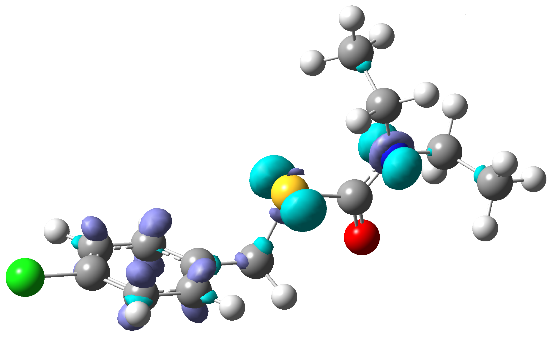 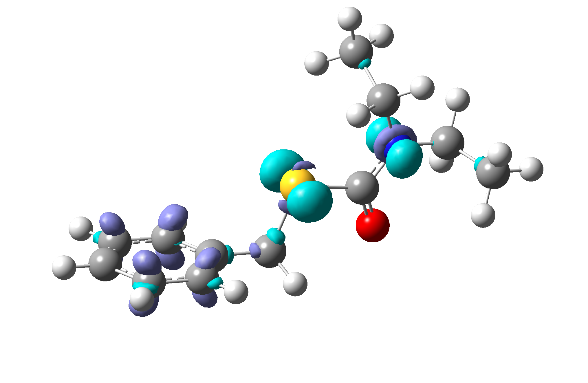 TBS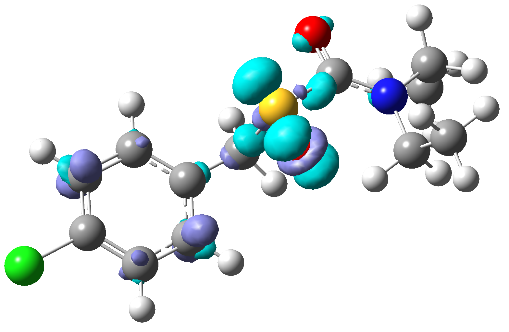 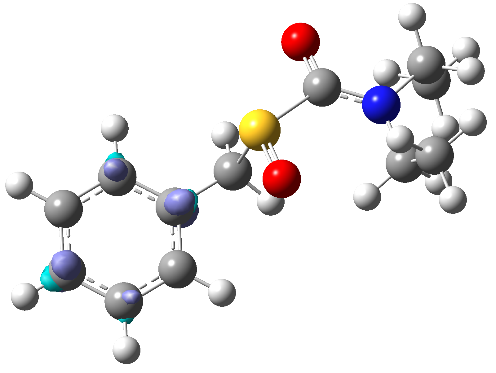 TBSu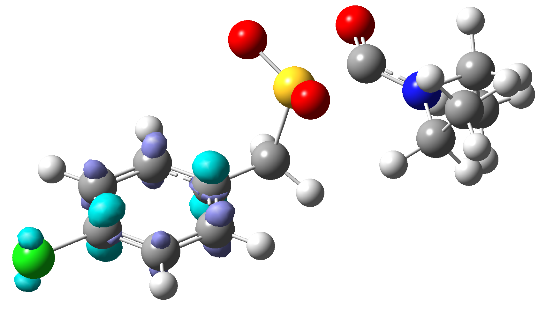 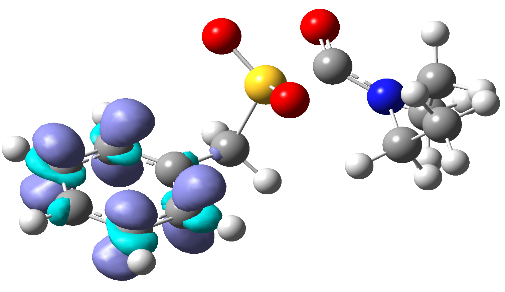 